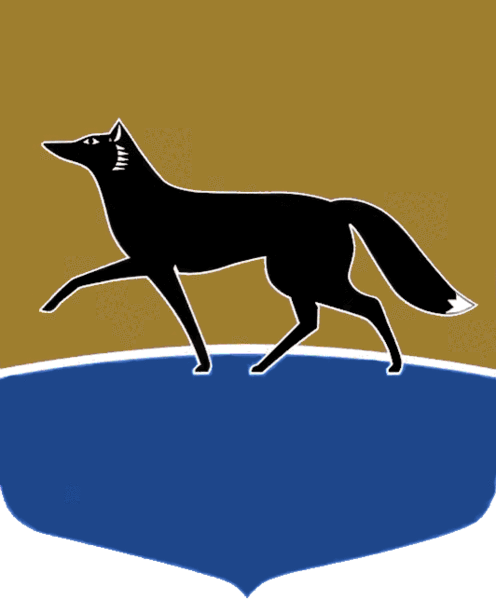 Принято на заседании Думы 28 мая 2020 года№ 585-VI ДГО прогнозном плане приватизации муниципального имущества 
на 2021 год и плановый период
2022 – 2023 годовВ соответствии с Федеральным законом от 21.12.2001 № 178-ФЗ
«О приватизации государственного и муниципального имущества»
и решением Думы города от 07.10.2009 № 604-IV ДГ «О Положении о порядке управления и распоряжения имуществом, находящимся в муниципальной собственности», рассмотрев документы, представленные Администрацией города по приватизации муниципального имущества, Дума города РЕШИЛА:1.  Утвердить прогнозный план приватизации муниципального имущества на 2021 год и плановый период 2022 – 2023 годов согласно приложению.2.  Настоящее решение вступает в силу с 01.01.2021 и действует 
по 31.12.2021.3.  Контроль за выполнением настоящего решения возложить 
на Председателя Думы города, председателя постоянного комитета Думы города по бюджету, налогам, финансам и имуществу Красноярову Н.А. Председатель Думы города						 Н.А. Красноярова«01» июня 2020 г.  Приложение   к решению Думы города  от 01.06.2020 № 585-VI ДГПрогнозный планприватизации муниципального имущества на 2021 год и плановый период 2022 – 2023 годов Прогнозный план приватизации муниципального имущества 
на 2021 год и плановый период 2022 – 2023 годов разработан в соответствии 
с Федеральным законом от 21.12.2001 № 178-ФЗ «О приватизации государственного и муниципального имущества» и порядком планирования 
и разработки прогнозного плана (программы) приватизации муниципального имущества, утверждённым постановлением Администрации города Сургута от 09.02.2018 № 972.Основными задачами приватизации муниципального имущества
на 2021 год и плановый период 2022 – 2023 годов являются:формирование доходов бюджета городского округа;оптимизация бюджетных расходов городского округа путём приватизации муниципального имущества, которое не обеспечивает функции и полномочия органов местного самоуправления.Муниципальное образование городской округ город Сургут
на 01 апреля 2020 года является собственником имущества 
тринадцати муниципальных унитарных предприятий, два из которых находятся в стадии ликвидации, акционером девяти акционерных обществ.В 2021 – 2023 годах планируется преобразование в хозяйственные общества четырёх муниципальных унитарных предприятий, продажа одного объекта недвижимого имущества. Продажа объектов будет осуществляться исходя из потребностей формирования доходной части, источников финансирования дефицита местного бюджета, в том числе:в 2021 году – преобразование в хозяйственное общество одного муниципального унитарного предприятия;в 2022 году – преобразование в хозяйственное общество одного муниципального унитарного предприятия, продажа одного объекта недвижимого имущества;в 2023 году – преобразование в хозяйственные общества двух муниципальных унитарных предприятий.Приложениями к прогнозному плану приватизации муниципального имущества на 2021 год и плановый период 2022 – 2023 годов являются: перечень муниципальных унитарных предприятий, подлежащих преобразованию в хозяйственные общества в 2021 – 2023 годах 
(приложение 1 к прогнозному плану приватизации муниципального имущества на 2021 год и плановый период 2022 – 2023 годов);перечень иного муниципального имущества, планируемого 
к приватизации в 2021 – 2023 годах (приложение 2 к прогнозному плану приватизации муниципального имущества на 2021 год и плановый период 2022 – 2023 годов).Приложение 1к прогнозному плану приватизациимуниципального имущества на 2021 годи плановый период 2022 – 2023 годовПеречень 
муниципальных унитарных предприятий, подлежащих преобразованию в хозяйственные общества в 2021 – 2023 годахПриложение 2к прогнозному плану приватизации муниципального имущества на 2021 год и плановый период 2022 – 2023 годов Перечень иного муниципального имущества, планируемого к приватизации в 2021 – 2023 годах№п/пНаименование предприятия,местонахождениеВид деятельностиСпособ приватизации1. Перечень муниципальных унитарных предприятий, подлежащих 
преобразованию в хозяйственные общества в 2021 году1. Перечень муниципальных унитарных предприятий, подлежащих 
преобразованию в хозяйственные общества в 2021 году1. Перечень муниципальных унитарных предприятий, подлежащих 
преобразованию в хозяйственные общества в 2021 году1. Перечень муниципальных унитарных предприятий, подлежащих 
преобразованию в хозяйственные общества в 2021 году1.1.Сургутское городское муниципальное унитарное предприятие «Бюро технической инвентаризации»,Ханты-Мансийский автономный округ – Югра, 
г. Сургут, ул. Дзержинского, 6Деятельность в области архитектуры, связанная с созданием архитектурного объектаПреобразование 
в общество с ограниченной ответственностью2. Перечень муниципальных унитарных предприятий, подлежащих преобразованию в хозяйственные общества в 2022 году2. Перечень муниципальных унитарных предприятий, подлежащих преобразованию в хозяйственные общества в 2022 году2. Перечень муниципальных унитарных предприятий, подлежащих преобразованию в хозяйственные общества в 2022 году2. Перечень муниципальных унитарных предприятий, подлежащих преобразованию в хозяйственные общества в 2022 году2.1.Сургутское городское муниципальное унитарное предприятие «Расчетно-кассовый центр жилищно-коммунального хозяйства города Сургута»,Ханты-Мансийский автономный округ – Югра, г. Сургут, ул. Артема, д. 18Денежное посредничество прочееПреобразование 
в общество с ограниченной ответственностью3. Перечень муниципальных унитарных предприятий, подлежащих преобразованию в хозяйственные общества в 2023 году3. Перечень муниципальных унитарных предприятий, подлежащих преобразованию в хозяйственные общества в 2023 году3. Перечень муниципальных унитарных предприятий, подлежащих преобразованию в хозяйственные общества в 2023 году3. Перечень муниципальных унитарных предприятий, подлежащих преобразованию в хозяйственные общества в 2023 году3.1.Сургутское городское муниципальное унитарное энергетическое предприятие «Горсвет»,Ханты-Мансийский автономный округ – Югра, г. Сургут, ул. Профсоюзов, д. 19Передача электроэнергии 
и технологическое присоединение к распределительным электросетямПреобразование 
в общество с ограниченной ответственностью3.2.Сургутское городское муниципальное унитарное предприятие «Тепловик»,Ханты-Мансийский автономный округ – Югра, 
г. Сургут, поселок Юность, ул. Саянская, д. 15Производство, передача 
и распределение пара и горячей воды; кондиционирование воздухаПреобразование в общество с ограниченной ответственностью№п/пНаименованиеМестонахождениеНазначениеКадастровый номерНомер и дата государственной регистрации права собственности объекта недвижимого имущества1. Перечень иного муниципального имущества, планируемого к приватизации в 2022 году1. Перечень иного муниципального имущества, планируемого к приватизации в 2022 году1. Перечень иного муниципального имущества, планируемого к приватизации в 2022 году1. Перечень иного муниципального имущества, планируемого к приватизации в 2022 году1. Перечень иного муниципального имущества, планируемого к приватизации в 2022 году1. Перечень иного муниципального имущества, планируемого к приватизации в 2022 году1.1.Нежилое помещениеХанты-Мансийский автономный округ – Югра,г. Сургут, ул. Привокзальная, д. 16/2, 1 этажНежилое помещение86:10:0101228:4210№ 86-72-22/033/2009-446 
от 24.04.2009